5.pielikumsMinistru kabineta2015.gada	.decembranoteikumiem Nr.	Vēžu sugu atšķirības pazīmes1. Platspīļu vēzis (Astacus astacus) (1.att.):1.1. gluds ķermenis, tikai pa vienam dzelonim katrā sānā starp galvas un krūšu savienojuma vietu (atšķirība no šaurspīļu vēža, svarīgākā atšķirība no dzeloņvaigu vēža);1.2. zobainas spīļu iekšmalas (atšķirība no šaurspīļu vēža);1.3. sarkans plankums spīļu atvēruma savienojuma vietā (svarīgākā atšķirība no signālvēža);1.4. gludas pieres dzelkšņa rievas (svarīgākā atšķirība no šaurspīļu vēža).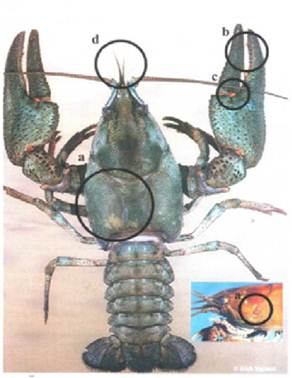 1. attēls. Platspīļu vēzis2. Signālvēzis (Pacifastacus leniusculus) (2. att.):2.1. gluds ķermenis bez dzeloņiem (atšķirība no dzeloņvaigu vēža un šaurspīļu vēža);2.2. raksturīgs gaišs plankums spīļu atvēruma savienojuma vietā (svarīgākā atšķirība no platspīļu vēža, dzeloņvaigu vēža un šaurspīļu vēža).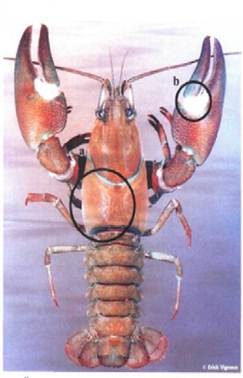 2. attēls. Signālvēzis3. Šaurspīļu vēzis (Astacus leptodactylus) (3. att.):3.1. dzeloņains ķermenis (atšķirība no platspīļu vēža un signālvēža);3.2. gluda spīļu iekšmala (atšķirība no platspīļu vēža);3.3. pieres dzelkšņa rievas ar zobiņiem (svarīgākā atšķirība no platspīļu vēža).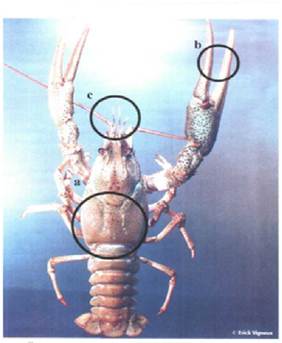 3. attēls. Šaurspīļu vēzis4. Dzeloņvaigu vēzis (Orconectes limosus) (4. att.):4.1. dzeloņains ķermenis un izteikti dzeloņi uz galvas sānu daļas ("vaigiem") (svarīgākā atšķirība no platspīļu vēža un signālvēža);4.2. sarkanbrūni svītrveida plankumi uz vēdera daļas segmentu virspuses (atšķirība no šaurspīļu vēža).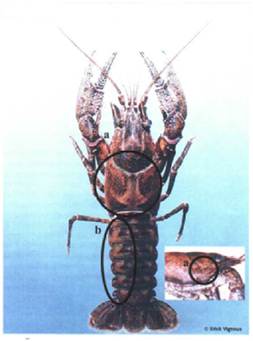 4.attēls. Dzeloņvaigu vēzisZemkopības ministrs								Jānis Dūklavs22.12.2015. 12:08203G. Ozoliņa67095046, Gunta.Ozolina@zm.gov.lv